Warszawa, 24 września 2018 r.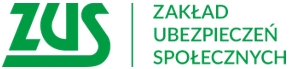 Departament KontrolinguSprostowanie do załącznika do uchwały Nr 37 Zarządu Zakładu Ubezpieczeń Społecznych z dnia 13 września 2018 roku, w sprawie przyjęcia 
„Planu finansowego Zakładu Ubezpieczeń Społecznych na rok 2019”W związku przedstawieniem w części opisowej do Planu finansowego Zakładu Ubezpieczeń Społecznych na 2019 rok, błędnej wysokości odpisu z FUS na działalność ZUS za 2017 rok, 
wynikającej z omyłki pisarskiej – zostają wprowadzone następujące zmiany w załączniku do uchwały Nr 37 Zarządu Zakładu Ubezpieczeń Społecznych z dnia 13 września 2018 roku, w sprawie przyjęcia „Planu finansowego Zakładu Ubezpieczeń Społecznych na rok 2019”: Strona 10 Wykres 2. Odpis z FUS w latach 2008-2019.Zostaje wprowadzona prawidłowa wysokość odpisu z FUS dla roku 2017. Było 3.705.499 tys. zł. Jest 3.607.499 tys. zł. W związku z powyższym zostaje zaktualizowany wykres nr 2. Strona 11 Pierwsze zdanie.Zdanie: „Odpis z FUS na działalność ZUS w latach 2017-2018 utrzymywał się na stałym poziomie – 3.705.499 tys. zł.”, zostaje zastąpione zdaniem: „Odpis z FUS na działalność ZUS 
w roku 2018 wzrósł w stosunku do 2017 roku o kwotę 98.000 tys. zł.”.Wykres 3. Odpis z FUS w relacji do przychodów FUS i wydatków FUS w latach 2018-2019 w %.Zostaje wprowadzona prawidłowa wysokość relacji % odpisu z FUS do przychodów FUS i wydatków FUS dla roku 2017.Było 1,74. Jest 1,69  (odpis z FUS w relacji do wydatków FUS). Było 1,67 jest 1,63  (odpis z FUS w relacji do przychodów FUS).W związku z powyższym zostaje zaktualizowany wykres nr 3. 